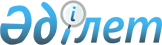 Об утверждении Правил и размера оказания социальной поддержки по оплате коммунальных услуг и приобретению топлива за счет бюджетных средств специалистам государственных организаций здравоохранения, социального обеспечения, образования, культуры, спорта и ветеринарии, проживающим и работающим в сельских населенных пунктах Зайсанского районаРешение Зайсанского районного маслихата Восточно-Казахстанской области от 21 сентября 2020 года № 61-6. Зарегистрировано Департаментом юстиции Восточно-Казахстанской области 30 сентября 2020 года № 7598
      Сноска. Заголовок в редакции решения Зайсанского районного маслихата Восточно-Казахстанской области от 17.11.2022 № 25-4 (вводится в действие по истечении десяти календарных дней после дня его первого официального опубликования).
      Примечание ИЗПИ.
      В тексте документа сохранена пунктуация и орфография оригинала.
      В соответствии с подпунктом 15) пункта 1 статьи 6 Закона Республики Казахстан от 23 января 2001 года "О местном государственном управлении и самоуправлении в Республике Казахстан" и пунктом 5 статьи 18 Закона Республики Казахстан от 8 июля 2005 года "О государственном регулировании развития агропромышленного комплекса и сельских территорий", Зайсанский районный маслихат РЕШИЛ:
      1. Утвердить Правила и размер оказания социальной поддержки по оплате коммунальных услуг и приобретению топлива за счет бюджетных средств специалистам государственных организаций здравоохранения, социального обеспечения, образования, культуры, спорта и ветеринарии, проживающим и работающим в сельских населенных пунктах Зайсанского района согласно приложению к настояшему решению.
      Сноска. Пункт 1 в редакции решения Зайсанского районного маслихата Восточно-Казахстанской области от 17.11.2022 № 25-4 (вводится в действие по истечении десяти календарных дней после дня его первого официального опубликования).

      2. Исключен решением Зайсанского районного маслихата Восточно-Казахстанской области от 17.11.2022 № 25-4 (вводится в действие по истечении десяти календарных дней после дня его первого официального опубликования).

      3. Исключен решением Зайсанского районного маслихата Восточно-Казахстанской области от 17.11.2022 № 25-4 (вводится в действие по истечении десяти календарных дней после дня его первого официального опубликования).

      4. Исключен решением Зайсанского районного маслихата Восточно-Казахстанской области от 17.11.2022 № 25-4 (вводится в действие по истечении десяти календарных дней после дня его первого официального опубликования).


      5. Настоящее решение вводится в действие по истечении десяти календарных дней после дня его первого официального опубликования. Правила и размер оказания социальной поддержки по оплате коммунальных услуг и приобретению топлива за счет бюджетных средств специалистам государственных организаций здравоохранения, социального обеспечения, образования, культуры, спорта и ветеринарии, проживающим и работающим в сельских населенных пунктах Зайсанского района
      Сноска. Решение дополнено приложением в соответствии с решением Зайсанского районного маслихата Восточно-Казахстанской области от 17.11.2022 № 25-4 (вводится в действие по истечении десяти календарных дней после дня его первого официального опубликования). 1. Общие положения
      1. Настоящие Правила разработаны в соответствии с Законом Республики Казахстан "О государственном регулировании развития агропромышленного комплекса и сельских территорий" и определяют порядок и размер оказания социальной поддержки по оплате коммунальных услуг и приобретению топлива за счет бюджетных средств специалистам государственных организаций здравоохранения, социального обеспечения, образования, культуры, спорта и ветеринарии, проживающим и работающим в сельских населенных пунктах Зайсанского района.
      2. Назначение социальной поддержки осуществляется уполномоченным органом – государственным учреждением "Отдел занятости и социальных программ Зайсанского района". 2. Порядок и размер оказания социальной поддержки
      3. Социальная поддержка по оплате коммунальных услуг и приобретению топлива оказывается за счет бюджетных средств, специалистам государственных организаций здравоохранения, социального обеспечения, образования, культуры, спорта и ветеринарии проживающим и работающим в сельских населенных пунктах Зайсанского района, без истребования заявлений от получателей, на основании сводных списков, утвержденных первыми руководителями государственных организаций, через отделения акционерного общества "Казпочта".
      4. Социальная поддержка оказывается лицам, постоянно проживающим и работающим в сельских населенных пунктах на территории Зайсанского района.
      5. Социальная поддержка оказывается один раз в год за счет средств бюджета в размере 11,0911 месячных расчетных показателей.
					© 2012. РГП на ПХВ «Институт законодательства и правовой информации Республики Казахстан» Министерства юстиции Республики Казахстан
				
      Председатель сессии

К. Сайранов

      Секретарь районного маслихата

Д. Ыдырышев
Приложение к решению
от 21 сентября 2020 года
№ 61-6